YENEPOYA ____________ COLLEGEYENEPOYA deemed to be UNIVERSITYMANGALORE, KARNATAKA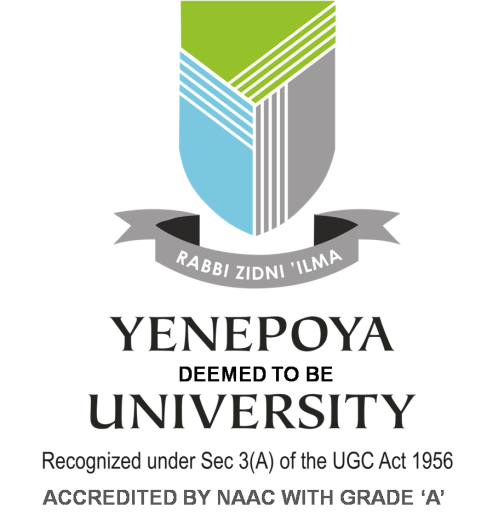 PROFORMA FOR REGISTRATION OF ACADEMIC CLINICAL TRIAL/DISSERTATION/SHORT STUDYPART A: PERSONAL DETAILSPART-B: PROJECT DETAILS1. TITLE OF THE RESEARCH TOPIC:2. RESEARCH OBJECTIVE: HYPOTHESIS:3. INTRODUCTION & BACKGROUND:NEED FOR THE STUDY:4. REVIEW OF LITERATURE (Vancouver style of referencing and in-text citation):5. STUDY DESIGN AND METHODOLOGY: A. TYPE OF STUDY: B. SOURCE OF DATA: C. STUDY SITE: D. STUDY DURATION: E. SAMPLE SIZE: F. SAMPLING TECHNIQUE: G. STUDY TOOL: H. VALIDATION & RELIABILITY TESTING (IF ANY):I. INCLUSION CRITERIA:J. EXCLUSION CRITERIA:K. RANDOMIZATION (IF ANY): L. DETAILS OF CLINICAL EXAMINATION: (IF ANY)M. DETAILS OF STUDY QUESTIONNAIRE: (IF ANY)N. DETAILS OF STATISTICAL ANALYSIS: (IF ANY)  O. DETAILS OF THE METHODOLOGY: 6. WORK PLAN: 7. ETHICAL ISSUES:8. BIOSAFETY ISSUES: 9. UTILIZATION OF RESULTS OF RESEARCH AND SPECIFIC DELIVERABLES:10. REFERENCES (in Vancouver Style)11. PROFORMA (attach pro forma or questionnaire, if any)12. PARTICIPANT INFORMATION SHEET AND INFORMED CONSENT FORM          (Please attach English and local language versions)13. CURRICULUM VITAE OF PG/PI, CO-GUIDE (IF ANY) AND GUIDE	        PART C: RECOMMENDATIONS AND SIGNATURESSTATEMENT BY PG/PI ON RESEARCH INTEGRITYI, ______________ do hereby declare that this study will be carried out by me under supervision of my guide _____________ upholding the principles enshrined in the Declaration of Helsinki, and simultaneously abiding by the ICMR’s National Ethical Guidelines for Biomedical and Health Research involving Human Participants (2017).Date: 									Signature & Name of the PIPlace: 	STATEMENT BY PG GUIDE ON RESEARCH INTEGRITYI, ______________ postgraduate guide, department of __________, do hereby declare that this study will be carried out by my student, under my direct supervision upholding the principles enshrined in the Declaration of Helsinki, and simultaneously abiding by the ICMR’s National Ethical Guidelines for Biomedical and Health Research involving Human Participants (2017).Date: 									Signature & Name of the PIPlace: 			FORMAT FOR COVERING LETTER: FROM,TO,THE MEMBER-SECRETARYYENEPOYA ETHICS COMMITTEE - 1YENEPOYA DEEMED TO BE UNIVERSITYMANGALORE KARNATAKA INDIAThrough proper channelSUB: ETHICAL CLEARANCE FOR SYNOPSIS/DISSERTATION/RESEARCH PROTOCOLRespected Sir/Madam,I  ____________ am conducting a study as a part of my postgraduate course requirement/eligibility on “__________________” under the guidance of  ____________ from the Department of ____________________, _______________ College. I am attaching a copy of my synopsis/protocol along with this letter. I request you to kindly grant me the ethical clearance for this study.Thanking You,                                                                           Yours SincerelyPI SignDate: Place: MANGALORE1Name of the Principal Investigator: (Faculty/ PhD Scholar/ PG/UG/)2Name of the Department and College3Name of the Course (in case the PI is a student)4Date of admission to course (in case PI is a student)5Contact details of the PG/PI6Name of the PG Guide/Co-guides/Co-investigator/Research team members (with designation and affiliation)Name of the studentSignature of the studentRemarks/recommendations of the co-guide (if any)Name & Designation of the Co-Guide (if any)Signature of the Co-Guide (if any)Remarks/recommendations of the Guide (if any)Name & Designation of the GuideSignature of the GuideSignature (with seal) of the Head of the Department Signature (with seal) of the Head of the Institution